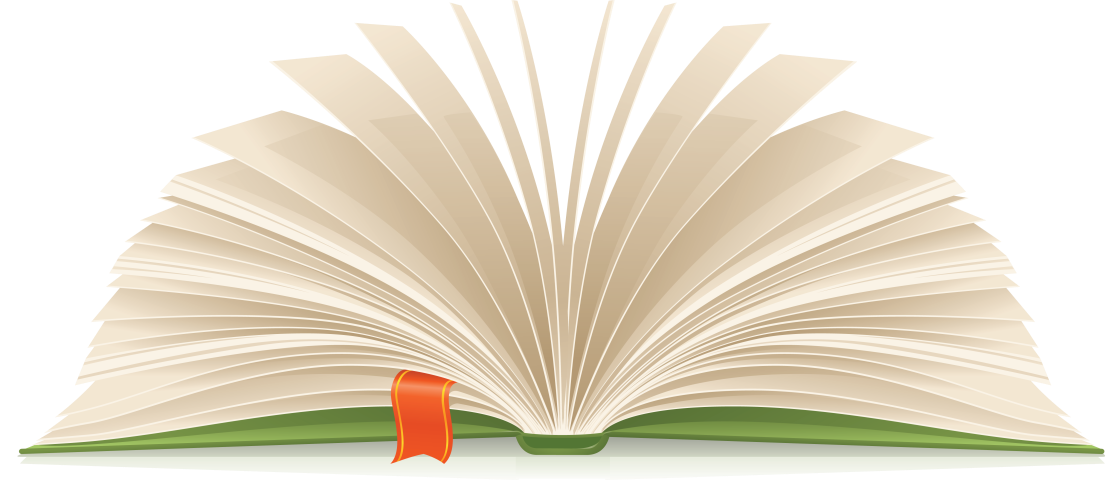 Приглашаем принять участие педагогов, воспитателей, школьников, дошкольников в наших конкурсах. Свидетельство о регистрации СМИ ЭЛ № ФС 77 - 30239 13.11.2007, выдано Федеральной службой по надзору в сфере связи, информационных технологий и массовых коммуникацийСроки проведения конкурсов с 1 октября 2015 по 31 декабря 2016 года.Для участия необходимо выбрать конкурс на сайте http://pedagogforum.ru/, заполнить заявку, скачанную с сайта  и отправить её вместе с работой и копией квитанции об оплате на адрес электронной почты pedagogforum@yandex.ruКаждый участник может принять участие в любом количестве конкурсов. Стоимость участия в любом конкурсе для педагогов - 240 рублей, для детей – 220 рублей.Кроме того, педагоги имеют возможность получить диплом эксперта конкурсов. Стоимость диплома - 250 рублей.Работы оцениваются жюри в течение ОДНОГО РАБОЧЕГО ДНЯ. После чего диплом отправляется на электронную почту участника. КонкурсыВ конкурсах можно предоставлять любые материалы (проекты, методические разработки, исследовательские работы, сценарии, мастер-классы, презентации, сочинения, рассказы, стихи, фотографии, видео материалы, рисунки, поделки и т.д. в соответствии с тематикой конкурса).Конкурсы для педагоговКонкурс «Педагогический проект» Конкурс «Мой мастер-класс»Конкурс «Лучшая методическая разработка» Конкурс «Современный педагог» на лучший конспект занятия, урока» Конкурс «Лучшее внеклассное мероприятие» Конкурс «Созвездие талантов» (рисунки, поделки, литературное творчество) Конкурс фотографии «Фото ракурс» (фото на любую тематику) Заявку на участие в конкурсах можно скачать на сайте http://pedagogforum.ru/. По результатам конкурсов все педагоги получают ДИПЛОМ ПОБЕДИТЕЛЯ. Конкурсы для детейКонкурс детских исследовательских работ «Ступень в науку» Конкурс сочинений «Литературный гений» Конкурс рисунков «Волшебная палитра»Конкурс поделок из бумаги «Бумажная фантазия»Конкурс поделок из бросового материала, пластилина, овощей, фруктов, ниток  «Город мастеров» Конкурс фотографии «Фото ракурс» (фото на любую тематику) По результатам конкурсов все участники получают ДИПЛОМЫ I, II или  III  СТЕПЕНИ, в каждом дипломе указывается ФИО педагога, который подготовил ребенка.Реквизиты для оплатыПолучатель платежа: ИП Имаева Екатерина АлександровнаИНН/КПП 595706110630/595701001Расчетный счет № 4080 2810 1031 0010 1887Банк: Пермский – ПКБ филиал ПАО Банка «ФК Открытие»БИК: 045773728,Корреспондентский счет: 3010 1810 7577 3000 0728 в Отделении ПермьНазначение платежа: Материалы Конкурса  (Ф.И.О. педагога)Квитанция

Кассир